    桃園市進出口商業同業公會 函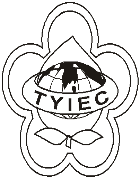          Taoyuan Importers & Exporters Chamber of Commerce桃園市桃園區春日路1235之2號3F           TEL:886-3-316-4346   886-3-325-3781   FAX:886-3-355-9651ie325@ms19.hinet.net     www.taoyuanproduct.org受 文 者：各相關會員發文日期：中華民國109年2月18日發文字號：桃貿豐字第20046號附    件：主   旨：有關衛生福利部食品藥物管理署預告訂定「酸化罐頭食品         製造業者自主衛生管理指引」草案， 敬請查照。說   明：     ㄧ、依據桃園市政府衛生局桃衛食管字第1090015476號函辦理。     二、旨揭草案請逕至食藥署網站(http://www.fda.gov.tw)         「公告資訊」項下查詢，草案評論期至109年4月12日。 理事長  簡 文 豐